Муниципальное образование «Город Удачный»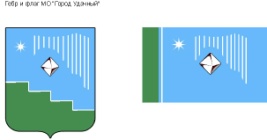 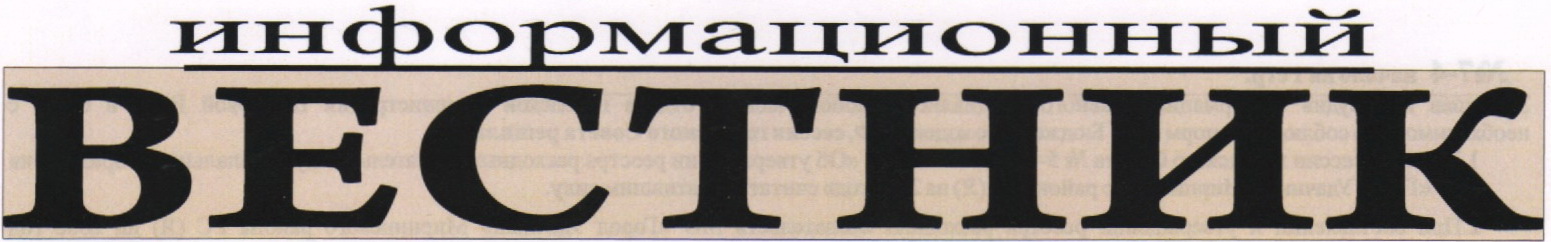 ВЫПУСК №27Среда, 2 сентября 2022 года			распространяется бесплатноОфициальный печатный орган администрации МО «Город Удачный»Наш сайт в Интернете – www.мо-город-удачный.рфРАСПОРЯЖЕНИЕот 30.08.2022					№ 456-а  О проведении месячника по профилактике предупреждения детского дорожно-транспортного травматизма на территории МО  «Город Удачный»В целях восстановления навыков, связанных с безопасным поведением на улицах и дорогах, а также улучшения адаптации детей и подростков к транспортной среде в местах постоянного жительства и учебы:1. Провести с 31 августа по 30 сентября 2022 г. месячник по профилактике предупреждения детского дорожно-транспортного травматизма на территории МО «Город Удачный».2. Утвердить План мероприятий по проведению месячника по профилактике предупреждения детского дорожно-транспортного травматизма на территории МО «Город Удачный», накануне нового учебного года, согласно приложению № 1 к настоящему распоряжению.3. Комиссии по обеспечению безопасности дорожного движения МО «Город Удачный»:3.1. Организовать проведение месячника по профилактике предупреждения детского дорожно-транспортного травматизма на территории МО «Город Удачный».3.2. В срок до  29 сентября 2022 г.  представить информацию о проведенных работах в районную межведомственную комиссию по обеспечению безопасности дорожного движения в МО «Мирнинский район».4. Настоящее распоряжение подлежит официальному опубликованию (обнародованию) в порядке, установленном Уставом МО «Город Удачный».5. Ответственный за направление настоящего распоряжения для размещения на официальном сайте МО «Город Удачный» и в газете «Информационный вестник» главный специалист по ГО, ЧС и ПБ (Шестакова О.С.).6. Настоящее распоряжение вступает в силу со дня его опубликования.7. Контроль над исполнением  настоящего распоряжения возложить на заместителя главы администрации по городскому хозяйству О.Н. Балкарову.Глава города			А.В. ПриходькоПриложение № 1к распоряжению от «30» августа 2022 г. № 456-аПЛАНмероприятий по проведению месячника по профилактике предупреждения детского дорожно – транспортного травматизма на территории МО «Город Удачный»Главный специалист по ГО, ЧС и ПБ О.С. Шестакова№п/пСодержание мероприятияСрокиисполненияИсполнители1 Рассмотрение   вопроса   о    состоянии  детского          дорожно-транспортного травматизма    и    мерах    по его предупреждению на заседаниях  городских   комиссий  по   обеспечению безопасности  дорожного  движения,   на которых необходимо инициировать решение вопросов     об     учебно-методическом обеспечении общеобразовательных      организаций    для    обучения    детей безопасному   поведению   на   дорогах, строительству             автоплощадок, автогородков, проведении обследования прилегающих    территорий    дошкольных образовательных      организаций      и общеобразовательных        организаций, наличии на  них  пешеходных переходов, дорожных знаков  ограничения скорости, мест стоянок транспортных  средств,  и т.д.                                    сентябрь 2022 года Комиссия по обеспечению безопасности дорожного движения МО «Город Удачный» (по согласованию)2Освещение в средствах    массовой информации      основных аспектов предупреждения детского   травматизма. Уделение  особого  внимания вопросам пропаганды применения       ремней безопасности,   детских удерживающих устройств и светоотражающих  элементов на одежде, обеспечивающих  безопасность детей на дорогах.сентябрь 2022 года Администрация МО «Город Удачный»,  УОП ОМВД России по Мирнинскому району (по согласованию)3Участие должностных лиц  ГИБДД  и УОП в  совещаниях с руководством  и коллективами общеобразовательных организаций, на родительских  собраниях по вопросам  организации работы по профилактике детского    дорожно - транспортного травматизма.сентябрь 2022 годаУОП ОМВД России по Мирнинскому району (по согласованию) МАОУ СОШ № 24МАОУ СОШ № 19, МБУ ДО «ЦДО», УО АН ДОО «Алмазик»,ГАПОУ РС (Я) МРТК Филиал Удачнинский, МБУ ДО «ДШИ»4Проведение  с  детьми в общеобразовательных         детских организациях  профилактических     и разъяснительных   бесед, занятий, проведение    с     несовершеннолетними конкурсов,  викторин  и  соревнований, направленных на  пропаганду соблюдения правил дорожного движения, формирование навыков   безопасного   поведения    на дороге.                                сентябрь 2022 года МАОУ СОШ № 24МАОУ СОШ № 19, МБУ ДО «ЦДО», УО АН ДОО «Алмазик»,ГАПОУ РС (Я) МРТК Филиал Удачнинский, МБУ ДО «ДШИ»5Проведение  рейдовых мероприятий,  в  том  числе  по проверке     транспортных      средств, осуществляющих  перевозку   людей,   по наличию детских удерживающих  устройств в соответствии  с  требованиями  Правил дорожного движения.                    сентябрь 2022 года УОП ОМВД России по Мирнинскому району(по согласованию)6Организация   работы   по   обеспечению оснащения   автобусов,   осуществляющих городские    пассажирские    перевозки, системой   информационного  оповещения пассажиров  по  маршруту  следования  и пропаганде    безопасности    дорожного движения, в том числе по предупреждению  детского дорожно-транспортного травматизма.                            сентябрь 2022  года МУП «УППМХ»7Представление  отчета   о   проделанной работе  в  районную межведомственную комиссию по обеспечению безопасности дорожного движения в МО «Мирнинский район».до 29 сентября 2022 года Комиссияпо обеспечениюбезопасностидорожного движения МО «Город Удачный»(по согласованию)8Организация в школах и  через  средствамассовой информации лекций и  обучающихстатей  по  навыкам   оказания   первоймедицинской помощи пострадавшим в ДТП. сентябрь 2022 года ГБУ РС (Я) «АГБ»9Проведение комплексных проверок порядкапроведения обязательных предрейсовых  ипослерейсовых   медицинских    осмотровводителей автобусов. сентябрь 2022 года ГБУ РС (Я) «АГБ» (по согласованию).УОП  ОМВД России по Мирнинскому району(по согласованию)